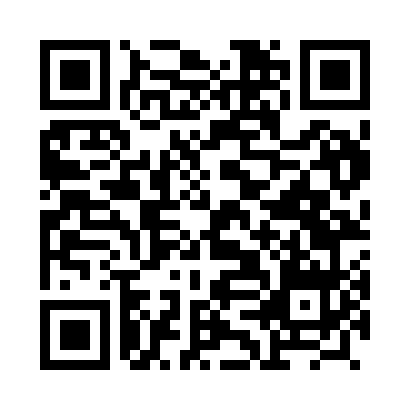 Prayer times for Gigmoto, PhilippinesMon 1 Apr 2024 - Tue 30 Apr 2024High Latitude Method: NonePrayer Calculation Method: Muslim World LeagueAsar Calculation Method: ShafiPrayer times provided by https://www.salahtimes.comDateDayFajrSunriseDhuhrAsrMaghribIsha1Mon4:275:3811:463:035:547:022Tue4:265:3811:463:025:547:023Wed4:265:3711:463:025:557:024Thu4:255:3611:453:015:557:025Fri4:245:3611:453:005:557:026Sat4:235:3511:453:005:557:027Sun4:235:3411:452:595:557:038Mon4:225:3411:442:585:557:039Tue4:215:3311:442:585:557:0310Wed4:205:3211:442:575:557:0311Thu4:205:3211:432:565:557:0312Fri4:195:3111:432:565:557:0313Sat4:185:3111:432:555:567:0414Sun4:185:3011:432:545:567:0415Mon4:175:2911:422:545:567:0416Tue4:165:2911:422:535:567:0417Wed4:155:2811:422:525:567:0518Thu4:155:2811:422:525:567:0519Fri4:145:2711:422:515:567:0520Sat4:135:2611:412:505:577:0521Sun4:135:2611:412:505:577:0622Mon4:125:2511:412:495:577:0623Tue4:115:2511:412:485:577:0624Wed4:115:2411:412:475:577:0625Thu4:105:2411:402:475:577:0726Fri4:095:2311:402:465:587:0727Sat4:095:2311:402:465:587:0728Sun4:085:2211:402:475:587:0829Mon4:075:2211:402:475:587:0830Tue4:075:2111:402:485:587:08